Важно соблюдать следующие правила:- будьте уверены, что вы в состоянии помочь; - будьте терпеливы; - не старайтесь шокировать или угрожать человеку, говоря «пойди и сделай это»; - не анализируйте его поведенческие мотивы, говоря: «Ты так чувствуешь себя потому, что...»; - не спорьте и не старайтесь образумить подростка, говоря: «Ты не можешь убить себя, потому что...»; - делайте все от вас зависящее. И, конечно же, обращайтесь к специалистам за помощью!По всем вопросамобращайтесь в отделвоспитательной работы (каб. №213)Педагог-психолог Елина А.А. «ПОДРОСТКОВЫЙ СУИЦИД ИЛИ КРИК ДУШИ»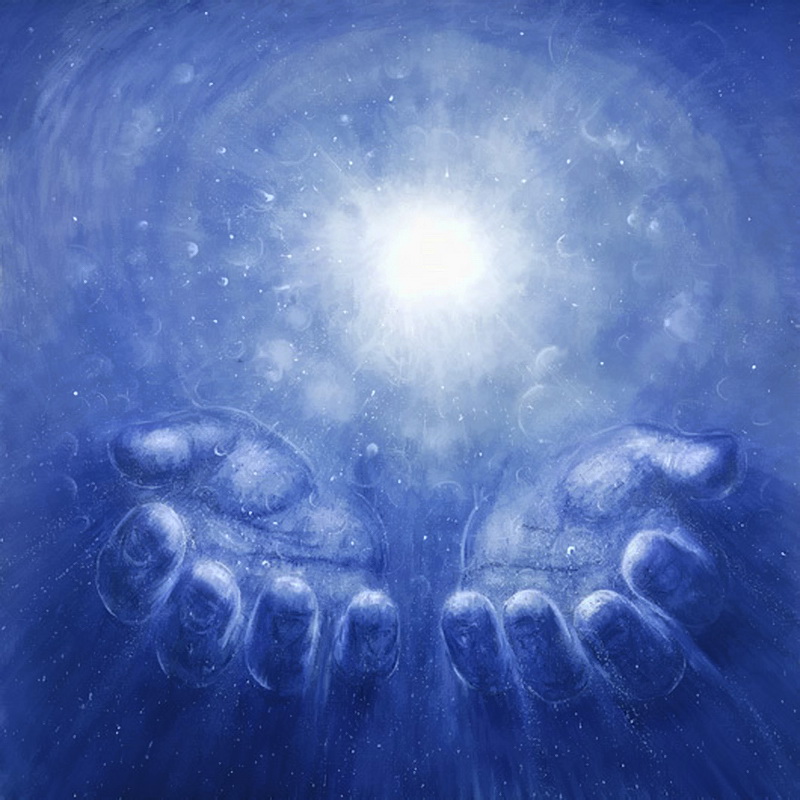 Памятка для родителей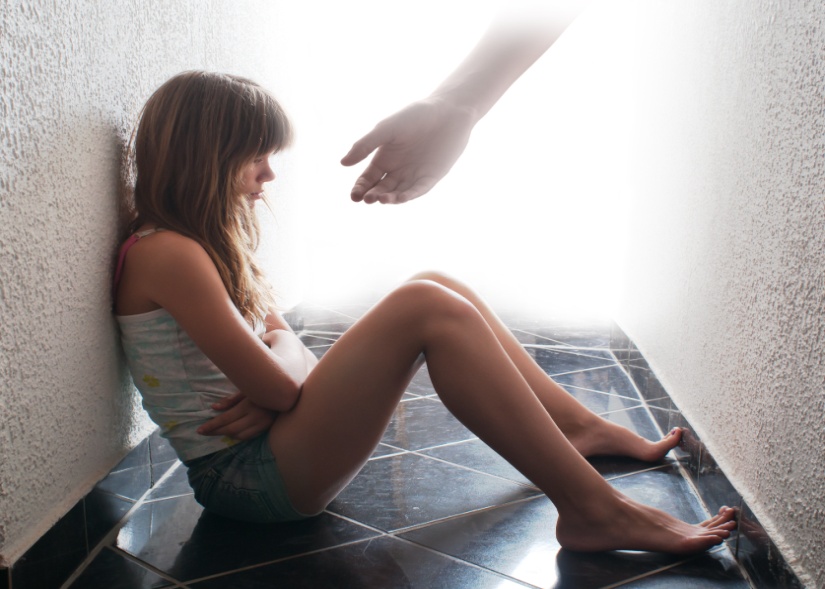 Подростковый суицид – крик о помощи, стремление привлечь внимание к своему страданию. Настоящего желания у молодого человека нет, представление о смерти крайне неотчётливо. Смерть представляется в виде желанного длительного сна, отдыха от невзгод, способа попасть в иной мир, так же она видится средством таким образом наказать обидчиков.Основные мотивы суицидального поведения у детей и подростков:- переживание обиды, одиночества, отчужденности и непонимания; - действительная или мнимая утрата любви родителей, неразделенное чувство и ревность; - переживания, связанные со смертью, разводом или уходом родителей из семьи; - чувства вины, стыда, оскорбленного самолюбия, самообвинения; - боязнь позора, насмешек или унижения; - страх наказания, нежелание извиниться; - любовные неудачи, сексуальные эксцессы, беременность; - чувство мести, злобы, протеста; угроза или вымогательство; - желание привлечь к себе внимание, вызвать сочувствие, избежать неприятных последствий, уйти от трудной ситуации; - сочувствие или подражание товарищам, героям книг или фильмов.Что может удержать подростка от суицида:- установите доверительные взаимоотношения с ребенком;- будьте внимательным слушателем;- будьте искренним в общении, спокойно и доходчиво спрашивайте о тревожной ситуации;- помогите определить источник психического дискомфорта;- вселяйте надежду, что все проблемы можно решить конструктивно;- помогите подростку осознать его личностные ресурсы;- окажите поддержку в успешной реализации молодого человека в настоящем и помогите определить перспективу на будущее;- внимательно выслушивайте подростка.Советы для родителей:1.  Открыто обсуждайте семейные и внутренние проблемы подростка.2. Помогайте своему ребенку строить реальные цели в жизни и стремиться к ним.3. Обязательно содействуйте в преодолении препятствий.4. Любые стоящие положительные начинания молодых людей одобряйте, словом и делом.5. Ни при каких обстоятельствах не применяйте физические наказания. 6. Больше любите своих детей, будьте внимательными и, что особенно важно, деликатными с ними.От заботливого, любящего человека, находящегося рядом в трудную минуту, зависит многое. Он может спасти потенциальному суициденту жизнь. Самое главное, надо научиться принимать своих детей такими, какие они есть. «Что посеешь, то и пожнёшь!» - гласит народная мудрость. Принятие человека таковым, каким он является, принятие его сущности и сути его существования на Земле - и есть Любовь в истинном её проявлении. Поэтому совет родителям прост и доступен: «Любите своих детей, будьте искренне и честны в своём отношении к своим детям и к сам им себе».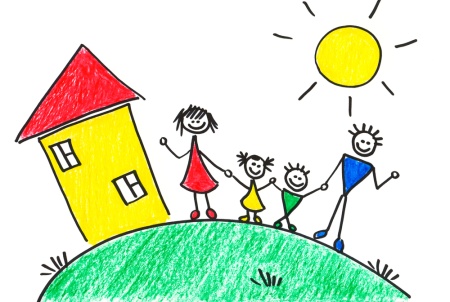 Если Вы слышитеОбязательно скажитеЗапрещено говорить«Ненавижу всех…»«Чувствую, что что-то происходит. Давай поговорим об этом»«Когда я был в твоем возрасте…да ты просто несешь чушь!»«Всебезнадежнои бессмысленно»«Чувствую, что ты подавлен. Иногда мы все так чувствуем себя. Давай обсудим, какие у нас проблемы, как их можно разрешить»«Подумай о тех, кому хуже, чем тебе»«Всем было бы лучше без меня!»«Ты много значишь для меня, для нас. Меня беспокоит твое настроение. Поговорим об этом»«Не говори глупостей. Поговорим о другом.»«Вы не понимаете меня!»«Расскажи мне, что ты чувствуешь. Я действительно хочу тебя понять»«Где уж мне тебя понять!»«Я совершил ужасный поступок»«Я чувствую, что ты ощущаешь вину. Давай поговорим об этом»«И что ты теперь хочешь? Выкладывай немедленно!»«У меня никогда ничего не получается»«Ты сейчас ощущаешь недостаток сил. Давай обсудим, как это изменить»«Не получается – значит, не старался!»